HUBUNGAN IKLIM ORGANISASI DENGAN KINERJA GURU DI MTsN 1 KENDARI KOTA KENDARI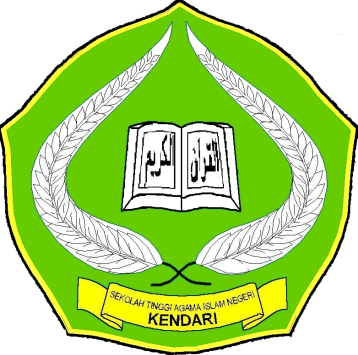 SKRIPSIDiajukan Untuk Memenuhi Salah Satu Syarat Memperoleh Gelar Sarjana Pendidikan Islam Pada Program Studi Kependidikan IslamOleh:SUNARTINIM. 09010103014JURUSAN TARBIYAH/ KISEKOLAH TINGGI AGAMA ISLAM NEGERI (STAIN)SULTAN QAIMUDDINKENDARI2013KATA PENGANTAR 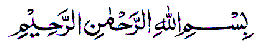 Segala puji bagi Allah SWT, yang senantiasa melimpahkan rahmat dan hidayah-Nya, sehingga peneliti dapat menyusun Proposal yang berjudul “Hubungan Iklim organisasi dengan Kinerja Guru di MTs Negeri 1 Kendari Kota Kendari”, ini dapat terselesaikan.Proposal ini hanya dapat terlaksana berkat keterlibatan berbagai pihak, olehnya itu sangat layak peneliti sampaikan rasa terima kasih yang setinggi-tingginya peneliti haturkan  kepada ayahanda dan Ibunda yang telah membesarkan, mengasuh, serta mendidik peneliti sejak kecil hingga dewasa yang senantiasa dengan sabar mendampingi peneliti dalam penyelesaian studi. Selanjutnya, tanpa mengurangi arti bantuan dan partisipasi pihak-pihak terkait, langsung maupun tidak langsung. Peneliti juga menyampaikan rasa terima kasih ini masing-masing kepada  Bapak DR. H. Nur Alim, M.Pd dan Ibu Drs. Hj. St. Fatimah Kadir, MA., selaku pembimbing I dan II peneliti yang penuh keikhlasan mengorbankan waktu, memberikan bimbingan dan saran kepada peneliti, demi perbaikan Proposal. Kemudian rasa terima kasih ini peneliti sampaikan kepada :Bapak Dr. H. Nur Alim, M.Pd selaku ketua STAIN Kendari, para pembantu Ketua, dan segenap Staf STAIN Kendari atas segala saran dan bantuannya yang telah diberikan kepada peneliti selama dalam proses akademik. Ibu Dra. Hj. St. Kuraedah, M.Ag, selaku Ketua Jurusan Tarbiyah STAIN Kendari yang telah banyak memberi arahan petunjuk dan bimbingan.  Bapak Sahrul selaku Ketua Prodi. KI STAIN Kendari yang juga telah banyak memberi arahan petunjuk dan bimbingan.  Ibu Raehang, S.Ag, M.Pd.I selaku kepala Perpustakaan STAIN Kendari dan seluruh stafnya yang telah berkenan memberikan pelayanan kepada peneliti berupa buku-buku yang berkaitan dengan pembahasan skripsi. Para Dosen STAIN Kendari yang tidak tersebutkan namanya  satu persatu, yang telah banyak memberi konstribusi ilmiah sehingga dapat membuka cakrawala berpikir peneliti. Tak terlupakan kepada rekan-rekan seperjuangan mahasiswa STAIN Kendari khususnya pada Progran Studi Kependidikan Islam (KI) yang telah membantu dan memberikan spirit suka dan duka selama menjalani studi di perguruan tinggi dimaksud. Peneliti menyadari bahwa masih banyak pihak-pihak terkait yang ikut memberikan andil dalam penyelesaian Proposal ini yang belum sempat peneliti sebutkan namanya satu-persatu, oleh karenanya peneliti hanya dapat mendoakan semoga Allah memberikan pahala yang berlipat ganda.  Akhirnya, semoga Allah senantiasa memberikan imbalan yang setimpal bagi mereka yang memberikan andil dalam penyelesaian skripsi  ini, dan semoga pula skripsi ini bermanfaat bagi para pembaca, baik kaum intelektual, maupun masyarakat pada umumnya, terutama bagi para praktisi pendidikan sekolah. Amin.  			                                             Kendari,  27 Maret  2013 MPENGESAHAN SEMINAR HASIL PENELITIAN	Skripsi yang berjudul “Hubungan Iklim Organisasi dengan Kinerja Guru di MTsN 1 Kendari Kota Kendari” yang ditulis oleh saudari Sunarti, NIM. 09010103014  Mahasiswa Program Studi Kependidikan Islam Jurusan Tarbiyah, Sekolah Tinggi Agama Islam Negeri (STAIN) Sultan Qaimuddin Kendari, telah diuji dan dipertanggung jawabkan dalam seminar hasil penelitian yang diselenggarakan pada hari Senin 28 Oktober 2013 dan telah melakukan perbaikan. Skripsi tersebut dinyatakan memenuhi syarat-syarat ilmiah dan dapat disetujui untuk diajukan untuk keujian skripsi.							Kendari,    Nopember 2013DEWAN PENGUJI:Ketua		: Dr. H. Nur Alim, M.Pd		(........................................) Anggota	: Dra. Hj. St. Fatimah Kadir, MA	(........................................)Anggota	: Isna Humaerah, S.Ag, S.Pd, M.Pd	(........................................)						Mengetahui						Ketua Jurusan Tarbiyah						STAIN Kendari						Dra. Hj. St. Kuraedah, M.Ag						NIP. 196312231991022003AbstrakSUNARTI, NIM. 09010103014, Judul: Hubungan Iklim Organisasi dengan Kinerja Guru di MTsN 1 Kendari Kota Kendari (Dibimbing Oleh: Dr. H. Nur Alim, M.Pd dan Dra. Hj. St. Fatimah Kadir, M.A)Penelitian ini adalah penelitian korelasional yang menganalisis hubungan antara iklim organisasi dengan kinerja guru di MTsN 1 Kendari Kota Kendari. Penelitian ini bertujuan untuk mengetahui besarnya hubungan iklim organisasi dengna kinerja guru di MTsN 1 Kendari Kota Kendari.Penelitian ini dilaksanakan di MTsN 1 Kendari Kota Kendari pada tahun ajaran 2013/2014 dengna jumlah sampel 48 responden. Penelitian ini dilakukan mulai bulan Juli 2013 hingga September 2013. Teknik pengumpulan data dilakukan dengan menggunakan angket (kuesioner). Analisis data deskriptif dilakukan dengna menghitung mean, median, modus, standar deviasi, varians, dan rentangan data. Uji normalitas data menggunakan uji kemiringan kurva. Pengujian hipotesis penelitian menggunakan perhitungan product moment Pearson dan pengujian signifikansi menggunakan uji t.Hasil penelitian ini menunjukan bahwa perolehan skor rata-rata pada variabel iklim organisasi adalah 65, termasuk kategori cukup. Skor perolehan rata-rata pada variabel kinerja guru sebesar 78,33 termasuk kategori baik. Hasil pengujian hipotesis menunjukkan bahwa iklim organisasi memiliki hubungan dengan kinerja guru sebesar 0,30 termasuk dalam kategori rendah. Perhitungan signifikansi menunjukkan bahwa nilai t hitung= 2,15 > t tabel pada taraf signifikansi 0,05 = 1,67, sehingga dapat disimpulkan bahwa iklim organisasi memiliki hubungan yang signifikan dengan kinerja guru di MTsN Negeri 1 kendari Kota Kendari.HALAMAN JUDUL ......................................................................................PERNYATAAN KEASLIAN SKIPSI ..........................................................PENGESAHAN SKRIPSI ............................................................................ABSTRAK ......................................................................................................KATA PENGANTAR ....................................................................................DAFTAR ISI ...................................................................................................DAFTAR TABEL ..........................................................................................DAFTAR GAMBAR ......................................................................................DAFTAR LAMPIRAN ..................................................................................BAB I PENDAHULUAN Latar Belakang ...................................................................................Batasan dan Rumusan Masalah ...........................................................Batasan Masalah..........................................................................Rumusan Masalah........................................................................Hipotesis Penelitian.............................................................................Tujuan dan Kegunaan Penelitian ........................................................Tujuan Penelitian..........................................................................Kegunaan Penelitian.....................................................................Definisi Operasional .............................................................................BAB II  KAJIAN PUSTAKATinjauan Tentang Iklim Organisasi....................................................Iklim Organisasi..........................................................................Aspek- Aspek Iklim Organisasi....................................................Tinjauan Tentang Kinerja Guru.......................................................Pengertian Kinerja........................................................................Pengertian Guru..........................................................................Pengertian Kinerja Guru..............................................................Langkah-Langkah Peningkatan Kinerja Guru.............................Indikator-Indikator Kinerja Guru................................................Faktor-Faktor yang Mempengaruhi Kinerja Guru.......................Hubungan Iklim Organisasi dengan Kinerja Guru.............................Penelitian yang Relevan...................................................................BAB III METODE PENELITIANJenis Penelitian....................................................................................Lokasi dan Waktu Penelitian ..............................................................Lokasi Penelitian.....................................................................Waktu Penelitian......................................................................Variabel dan Desain Penelitian............................................................Populasi dan Sampel............................................................................Populasi...................................................................................Sampel.....................................................................................Instrument Penelitian...........................................................................Teknik Pengumpulan  Data .................................................................Teknik Analisis Data.............................................................................BAB IV HASIL PENELITIAN DAN PEMBAHASANGambaran Umum Madrasah Tsanawiah Negeri 1 Kendari...................Sejarah Singkat MTsN 1 Kendari...................................................Keadaan Guru...............................................................................Deskripsi Hasil Penelitian....................................................................Deskripsi Iklim Organisasi di MTsN1 Kendari............................Deskripsi Kinerja Guru................................................................Analisis Statistik Inferensial Variabel Penelitian..................................Uji Normalitas Data .....................................................................Menentukan Angka Indeks Korelasi................................................Menentukan Koefisien Determinasi...............................................Pengujian Signifikansi .................................................................Pembahasan Hasil  Penelitian.............................................................BAB V PENUTUPKesimpulan ........................................................................................Saran-Saran .........................................................................................DAFTAR PUSTAKA ...................................................................................LAMPIRAN ..................................................................................................iiiiiiivvviiixxixii1555666678814161617182224273235383838393939394041424345454850506071717475767779808183